RISERVATO AI GENITORI DEGLI ALUNNI MAGGIORENNIAL DIRIGENTE SCOLASTICO DEL IISS FERRARIS DE MARCO VALZANIBRINDISIIl sottoscritto ___________________________________________________ padre/madre dell’alunno/a ______________________________frequentante la classe________sez. _____indirizzo ___________________ di questo istitutodichiaradi essere a conoscenza del fatto che il proprio/a figlio/a maggiorenne possa firmare da sé il libretto delle giustificazioni e tutti gli altri atti dai quali possa derivare responsabilità personale.La sottoscrizione della presente, da parte del genitore, vale come autorizzazione per gli anni scolastici che l’alunno frequenta questo istituto.Con la presente il sottoscritto:dichiara di rilasciare la presente autorizzazione in osservanza delle disposizioni sulla responsabilità genitoriale dei cui agli artt. 316, 337 del codice civile che richiedono il consenso di entrambi i genitori._______________			         (data)                                                    ________________________                                                                               (firma del genitore)AL DIRIGENTE SCOLASTICO DEL IISS FERRARIS DE MARCO VALZANIBRINDISIOGGETTO:  Interruzione attività didattica per assenza docenti. I/Il sottoscritti/o  ______________________________e ____________________________                                                                                                      (Nome e cognome del padre e della madre)(1^ genitore) nat__ a ___________________________(____) il ____/____/_______, residente a ___________________________ (____) in via ___________________ n. _____ (2^ genitore) nat__ a ______________________________(____) il ____/____/_______, residente a ___________________________ (____) in via ___________________ n. _____ Genitori/edell__ studente___  ___________________________________________ nat__ a ________ ____________________(___) il ____/____/_______,  frequentante  la classe _____ sez. ____ DANNO IL PROPRIO CONSENSO a che __l__ figli__ entri alle ore 09,00 o esca alla fine della penultima ora di lezione qualora si dovesse verificare l’impossibilità di sostituire l’insegnante assente alla prima o all’ultima ora di lezione con altro docente.          Gli scriventi sollevano l’Amministrazione da qualsiasi responsabilità per eventuali incidenti che si dovessero verificare prima delle 09,00 e dopo la fine della penultima ora di lezione al di fuori dell’edificio scolastico. La sottoscrizione della presente, da parte del genitore, vale come autorizzazione per gli anni scolastici che l’alunno frequenta questo istituto.Con la presente il sottoscritto:dichiara di rilasciare la presente autorizzazione in osservanza delle disposizioni sulla responsabilità genitoriale dei cui agli artt. 316, 337 del codice civile che richiedono il consenso di entrambi i genitori.Brindisi, __________________                                                      Firma del PADRE  _____________________________                                                       Firma della MADRE  ____________________________AL DIRIGENTE SCOLASTICO DEL IISS FERRARIS DE MARCO VALZANIBRINDISIDICHIARAZIONE LIBERATORIA PER FOTOGRAFIE E RIPRESE VIDEO                   (D.Lgs. 196/2003 “Codice in materia di protezione dei dati personali”)Il/La sottoscritto/a ____________________________ , nato/a a __________________ ( _ ), il ___ / ___ / ___ , residente a _________________________________________ ( ____ ) , indirizzo: ____________________________________________________________ ; genitore dell'alunno/a  _____________________________________________________ frequentante la classe _____ sez. ___ A U T O R I Z Z Al’Istituto di Istruzione Secondaria Superiore “FERRARIS DE MARCO VALZANI”, nella persona del Dirigente Scolastico,  per l'effettuazione e l'utilizzo di fotografie, video o altri materiali audiovisivi contenenti l'immagine, il nome e la voce del proprio figlio/a, all'interno di attività educative e didattiche per scopi documentativi, formativi e informativi.Il Dirigente Scolastico assicura che le immagini e le riprese audio-video realizzate dalla scuola, nonché gli elaborati prodotti dagli studenti durante le attività scolastiche, potranno essere utilizzati esclusivamente per documentare e divulgare le attività della scuola tramite il sito internet di Istituto, pubblicazioni, mostre, corsi di formazione, seminari, convegni e altre iniziative promosse dall'Istituto anche in collaborazione con altri enti pubblici.La presente autorizzazione non consente l'uso dell’immagine in contesti che pregiudichino ladignità personale ed il decoro degli alunni  e per fini diversi da quelli sopra indicati.Il/la sottoscritto/a conferma di non aver nulla a pretendere in ragione di quanto sopraindicato e di rinunciare irrevocabilmente ad ogni diritto, azione o pretesa derivante da quantosopra autorizzato.La sottoscrizione della presente, da parte del genitore, vale come autorizzazione per gli anni scolastici che l’alunno frequenta questo istituto.Con la presente il sottoscritto:dichiara di rilasciare la presente autorizzazione in osservanza delle disposizioni sulla responsabilità genitoriale dei cui agli artt. 316, 337 del codice civile che richiedono il consenso di entrambi i genitori.Brindisi, __________________ In fede,                                                           Firma del PADRE  _____________________________                                                        Firma della MADRE  _____________________________ AL DIRIGENTE SCOLASTICO DEL         IISS FERRARIS DE MARCO VALZANIBRINDISIOggetto: Autorizzazione uscite didattiche e visite guidate sul territorio comunale.Il/La sottoscritto/a ____________________________ , nato/a a __________________ ( _ ), il ___ / ___ / ____ , residente a_________________________________________(____), indirizzo: ___________________________________________________________;genitore dell'alunno/a _______________________________________________________ frequentante la classe _____ sez. ___ AUTORIZZAil/la proprio/a figlio/a a partecipare alle uscite didattiche e alle visite guidate sul territorio comunale (musei, mostre, studio del territorio, spettacoli, attività sportive, ludiche e inerenti la didattica laboratoriale), previste nella programmazione annuale, La sottoscrizione della presente, da parte del genitore, vale come autorizzazione per gli anni scolastici che l’alunno frequenta questo istituto.Con la presente il sottoscritto:dichiara di liberare la scuola per quanto riguarda l’incolumità delle persone e delle cose ed il comportamento degli alunni, da ogni responsabilità eccedente l’obbligo di vigilanza degli alunni e gli obblighi derivanti alla Scuola dalle norme vigenti (in particolare art. 2047 del Codice Civile e art. 61 della Legge n.312/1980);dichiara di assumersi le responsabilità (art. 2048 del Codice Civile) derivanti da inosservanza da parte del proprio figlio delle disposizioni impartite dagli insegnanti medesimi o da cause indipendenti dall’organizzazione scolastica;dichiara di rilasciare la presente autorizzazione in osservanza delle disposizioni sulla responsabilità genitoriale dei cui agli artt. 316, 337 del codice civile che richiedono il consenso di entrambi i genitori.Data _______________________         			       	Firma del genitore                                                                 _______________________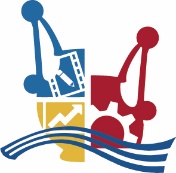 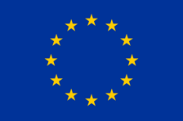 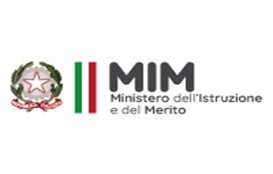 